: Objednávka č. OV20200354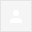 angličtinačeštinaPřeložit zprávuPro jazyk angličtina překlad vypnoutDobrý den,

tímto potvrzujeme přijetí Vaši objednávky.
Vaše objednávka bude vyřízena v co možná nejkratším termínu.
S pozdravem / Best regards
| Customer Administration Representative
 
Bio-Rad spol. s r.o. 
Phone:    Email:  logistika_cz@bio-rad.com  
 
www.bio-rad.com
 
Save Paper - Do you really need to print this email?
This message contains privileged and confidential information. If you are not the named recipient of this message, please destroy it without reading, copying or disclosing its contents to any other person.www.bio-rad.com
Doručená poštaxpá 1. 5. 15:19 (před 3 dny)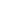 